    K R Y T Ý   P L A V E C K Ý   B A Z É N 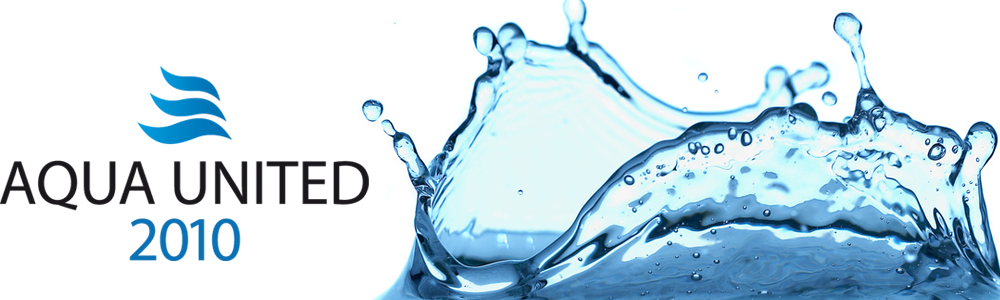 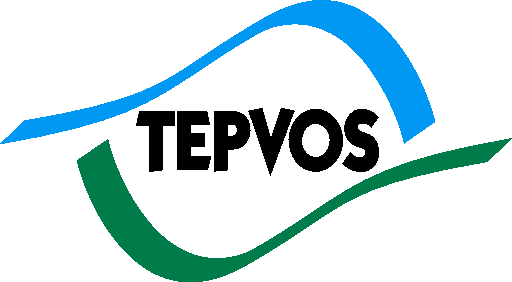                  V    Ú S T Í   N A D   O R L I C Í1. ROČNÍK MULTIŽÁNROVÉHO PROJEKTU :PO   22.3.2010      14,00 - 15,00 h.    - akce „NEJRYCHLEJŠÍ  PADESÁTKA“18,00 - 21,00 h. 	- OCHUTNÁVKA VYÚKY POTÁPĚNÍ – Potápěčské centrum Don Felder Lanškroun„ Celodenní akce  občané nad 60 let – 50 % SLEVA NA VSTUPNÉ DO BAZÉNU ! „ÚT   23. 3. 201012,30  - 14,00 h.	 - PLAVÁNÍ  PRO  RADOST A DOBROU  VĚC – vyhrazeno pro Stacionář v Ústí nad Orlicí14,00  - 16,00 h.	 - PLAVÁNÍ  PRO  RODIČE S DĚTMI  (vyhrazeno pouze pro rodiče s dětmi do 10 let)20,00  -  21,00 h. 	-  AQUAAEROBIK -  akce 3+1 zdarma„Celodenní akce 	k soláriu VIBRA SYSTEM ZDARMA!!“ST   24. 3. 201013,00  -  14,30 h. 	- PLAVÁNÍ  PRO  TĚHOTNÉ14,45  -  15,45 h. 	- PLAVECKÝ KROUŽEK DDM20,00  -  22,00 h. 	- 1. ROČNÍK TURNAJE  DRUŽSTEV  VE  VODNÍM  PÓLU !  Hrajeme o pohár  ! Přihlaste své družstvo  4+1 !„Celodenní akce  MASÁŽ  ZÁDA + ŠÍJE      25 % sleva   - p. Jiroušek      (na objednávku 608 180 003) 		Hudební vana DUETT   0,5 h. zaplatíš   +   0,5 h.  máš  ZDARMA !! „ČT  25. 3. 201012,30  -  14,00 h. 	- PLAVÁNÍ  PRO  RADOST A DOBROU  VĚC – vyhrazeno pro Stacionář v Ústí nad Orlicí17,00  -  21,00 h. 	- CURLING NA KOBERCI  – půlhodinky hry ZDARMA  (na objednávku)20,00  -  21,00 h. 	-  AQUAAEROBIK	  -  akce 3+1 zdarma				                         „Celodenní akce  MASÁŽ   ŠÍJE + RUCE  NAVÍC  Z D A R M A   	-  p. Kubáňová   (na objednávku 606 637 342)		MASÁŽ  ZÁDA + ŠÍJE     25 % sleva   	- p. Jiroušek       (na objednávku 608 180 003) „PÁ  26. 3. 201017,00  -  19,00 h. 	- AQUAZORBING   SHOW20,00  -  21,00 h.	- akce „NEJRYCHLEJŠÍ    PADESÁTKA“„Celodenní akce 	MASÁŽ   ŠÍJE + RUCE NAVÍC   Z D A R M A     -   p. Kubáňová   (na objednávku 606 637 342)“		Hudební vana DUETT   0,5 h. zaplatíš   +   0,5 h.  máš  ZDARMA !! „SO  27. 3. 2010  9,30  - 10,00 h.	- vystoupení imitátora VÁCLAVA FALTUSE10,00  - 11,00 h. 	- DOBROČINNÁ ŠTAFETA pro Stacionář v Ústí nad Orlicí – ZÚČASTNĚTE SE, ZAPLAVTE A PODPOŘTE NÁS!                     	  Za podpory známých osobností a sportovců plaveme 		                                                                       v rámci celorepublikové  akce  AQUAUNITED  pro dobrou věc !!!11,15  -  11,30 h. 	- VODNÍ RODEO NA KAJACÍCH – Špindler, Langer, Červinka16,00  -  19,00 h. 	- SPINNING + K2 HIKING  MARATON21,00  -  24,00 h. 	- VODNÍ NOC  - intimní osvětlení, relaxace v Aquazorbech, masáže přímo na bazéně                                 (30 %   SLEVA NA VSTUPNÉ   -  3 h. za 120,- Kč !!      +     RELAXAČNÍ CENTRUM ZDARMA !!) „Celodenní akce 	k soláriu VIBRA SYSTEM ZDARMA!! „NE  28. 3. 2010   9,00 -  12,00 h. 	- OCHUTNÁVKA VYÚKY POTÁPĚNÍ – Potápěčské centrum Don Felder Lanškroun11,00  -  13,00 h. 	- CURLING   NA   KOBERCI – půlhodinky hry  ZDARMA  (na objednávku)19,00  -  20,00 h. 	-  soutěž  o NEJRYCHLEJŠÍ   SJEZD   TOBOGÁNU	                                    „Celodenní akce 	k soláriu VIBRA SYSTEM ZDARMA!!		Hudební vana DUETT   0,5 h. zaplatíš   +   0,5 h.  máš  ZDARMA !! „			Celotýdenní malování pro děti  na téma   “Co pro mne znamená voda”Poradenství a líčení s MARY KAYVÍCE INFORMACÍ:      www.tepvos.cz          nebo    na tel. čísle     465 524 254                                                                                                                                                       Změna programu vyhrazena !